Cymorth i fabwysiadwyrMae gennym ni dîm o weithwyr cymdeithasol arbenigol sy’n gweithio’n benodol ym maes cefnogi mabwysiadu. Gall mabwysiadu fod yn heriol, ond gallwn ni eich helpu chi. Gallwn ni hefyd gydweithio â chi i sicrhau fod gan eich plentyn lyfr hanes bywyd yn cynnwys gwybodaeth am fabwysiadu, a pham mae wedi cael ei fabwysiadu. Gallwch chi gysylltu â ni ynghylch y canlynol:Grwpiau cynnal a sesiynau cyngor Bae’r Gorllewinasesu anghenion cymorth ynghylch mabwysiadumanylion gwasanaethau arbenigol a sut i’w cyrchucyrchu gwasanaethau therapiwtigeich cynorthwyo chi a’ch plentyn i gysylltu â’r teulu biolegolhyfforddiant a gweithdaicymorth i blant sydd wedi profi colled a thrawmacyngor i rieni mabwysiadol sy’n symud i ardal awdurdod lleol arallsystem cyfeillio i’ch galluogi i gysylltu â mabwysiadwyr eraill i gael cymorth gan gymheiriaidCymorth i blant sydd wedi’u mabwysiaduRydym ni’n gwybod nad yw bob yn blentyn wedi’i fabwysiadu yn hawdd bob amser, ac efallai fod pethau nad ydych chi’n eu deall neu bethau yr hoffech chi gael cymorth â nhw. Ond gallwch chi siarad â rhywun bob amser.Dyma rai o’r pethau y gallech chi ofyn am gymorth â nhw:Gwybodaeth am eich teulu biolegol.Deall pam cawsoch chi eich mabwysiadu.Trefnu i gadw mewn cysylltiad â brodyr a chwiorydd, eich mam neu’ch tad biolegol a pherthnasau a ffrindiau eraill.Deall eich teimladau – weithiau efallai byddwch chi’n teimlo’n ddig neu’n drist neu ddim yn gwybod sut ydych chi’n teimlo.Ymdopi â’r ysgol, mae’r ysgol yn brofiad anodd iawn i rai plant sydd wedi’u mabwysiadu ac mae angen help ychwanegol arnyn nhw.Cyfle i gwrdd â phlant eraill sydd wedi’u mabwysiaduOs holwch chi eich rhieni am unrhyw rai o’r pethau hyn, efallai byddan nhw’n gallu eich helpu chi, neu efallai byddan nhw’n gwybod ble gallwch chi gael rhagor o wybodaeth. Gall eich rhieni hefyd gysylltu â Thîm Cefnogi Mabwysiadu Bae’r Gorllewin i helpu i ateb y cwestiynau hyn. Mae’r Tîm Cefnogi Mabwysiadu yn gwybod llawer iawn am fabwysiadu ac maen nhw'n gweithio gyda phlant a phobl ifanc sydd wedi’u mabwysiadu a’u teuluoedd.Os hoffech chi siarad â rhywun am unrhyw rai o’r pethau hyn, gallwch chi neu eich rhieni gysylltu â’r Tîm Cefnogi Mabwysiadu r 0300 365 2222Cymorth i berthnasau biolegol plant sydd wedi’u mabwysiaduGall cyswllt rhwng plentyn sydd wedi’i fabwysiadu a’i rieni biolegol ei helpu i ddeall rhagor am ei gefndir a’i hunaniaeth. Caiff trefniadau cysylltu eu cytuno mewn ysgrifen cyn i’r plentyn gael ei fabwysiadu. Mae hyn yn cynnwys pa mor aml fydd cysylltu yn digwydd, a pha un ai a fydd hynny yn gysylltu uniongyrchol (wyneb yn wyneb) neu'n anuniongyrchol (anfon llythyrau trwy ein gwasanaeth ‘blwch llythyrau’).Gallwn ni gynnig cefnogaeth i berthnasau biolegol sy’n dymuno cael cymorth â threfniadau cysylltu, cwnsela neu wasanaethau cyfryngu. CwnselaNid yw Gwasanaeth Mabwysiadu Bae’r Gorllewin yn cynnig gwasanaeth cwnsela, ond gallwn ni eich cynorthwyo i ganfod gwasanaeth sy’n addas i chi.  A fydd fy mhlentyn yn gallu fy nghanfod i ar ôl cael ei fabwysiadu?Ar ôl i’ch plentyn droi’n 18 mlwydd oed, gall ofyn am gopi o’i dystysgrif geni wreiddiol, a bydd hynny’n dangos y canlynol:ei enw gwreiddiolenw ei fam fiolegolenw’r tad biolegol (o bosibl)ei gyfeiriad pan gafodd ei enedigaeth ei chofrestruGall y Gofrestr Cysylltu Mabwysiadu hefyd helpu plentyn sydd wedi’i fabwysiadu i gysylltu â chi. Canfod cofnodion genedigaeth oedolion sydd wedi’u mabwysiaduRydym ni’n cynnig cymorth i oedolion sydd wedi’u mabwysiadu ym Mae’r Gorllewin sy’n chwilio am gofnodion eu genedigaeth a gwybodaeth am eu teulu biolegol. Gallwn ni eich helpu chi os ydych chi:dros 18 mlwydd oedyn byw ym Mhen-y-bont ar Ogwr, Castell-nedd Port Talbot neu Abertawe acos oes gennym ni eich cofnodion mabwysiaduFfoniwch 0300 365 2222 i holi am y camau nesaf.  Mabwysiadu ar ôl derbyn gofal Gall plant sydd wedi’u mabwysiadu ar ôl derbyn gofal fod ag anghenion parhaus, a gallwn ni helpu â’r anghenion hynny. Fe wnawn ni asesu pa gymorth sydd arnoch chi ei angen a’ch cynghori am y gwasanaethau sydd ar gael i chi. Gall rhieni mabwysiadol gael mynediad at y canlynol:copi o adroddiad CARB eich plentyncrynodeb o iechyd eich plentyn gan ymgynghorydd meddygol Gwasanaeth Mabwysiadu Bae’r Gorllewingweithdai i’ch helpu i ddefnyddio neu lunio llyfr ‘hanes bywyd’ ynghylch bywyd cynnar eich plentynasesu anghenion cymorth mabwysiadu eich plentynCymorth i awdurdodau eraillGall ein gwasanaethau cefnogi mabwysiadu hefyd gynnig cyngor i awdurdodau lleol am y canlynol:ein gwasanaethau cefnogi mabwysiaduasesu anghenion i gael cymorthargaeledd gwasanaethau lleolsut i weithio rhwng asiantaethau mabwysiadu eraillSylwadau a chwynionOs ydych chi’n anfodlon â’r gwasanaeth rydym ni wedi’i ddarparu, gallwch chi gyflwyno cwyn.  Gofynnwch am y daflen cwyno ar gyfer ardal yr awdurdod lleol ble’r ydych chi’n byw.  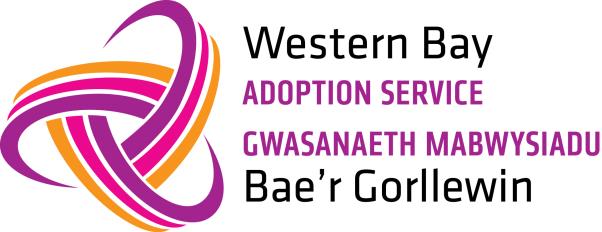 Cymorth ar ôl mabwysiadu